Activity 5.2.1b The Perpendicular Bisector as a Locus of Points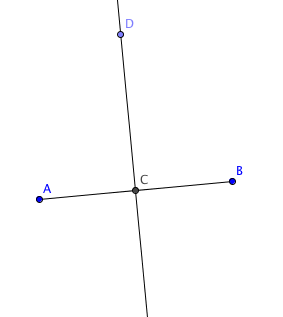 Open File ctcoregeomACT521.ggb.Measure the distances CA and CB.  What do you notice? 
C is the ____________ of .
Measure DCB.  What do you notice?
 is __________________to .
 is the _______________  _______________ of .
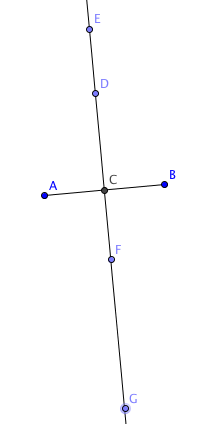 Measure the distances DA and DB.  What do you notice?

Use the point on object tool to place points E, F, and G on .Measure these distances 		EA = __________   EB = ____________		FA = __________  FB = _____________		GA = __________  GB = _____________	What do you notice?Make a conjecture about all points that lie on 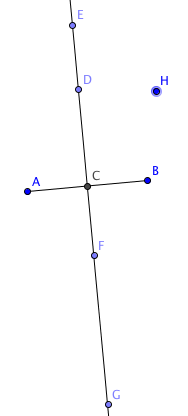  Now place a point H in the plane that is not on .  Measure HA and HB.  What do you notice?

Move point H so that HA = HB.  What do you notice?

Make a conjecture about all points that are equidistant from points A and B.